Submission Form for donating exhibitions to Junior Academy of Sciences of Ukraine to support science engagementInformation on the organisation:     Description of exhibition / exhibit: Information on the exhibitions / exhibits: Shipment and installation details: I, [Full Name], duly authorised to represent the above organisation, hereby declare and acknowledge that if selected, the exhibition or exhibit as described above, will be a complete donation (humanitarian aid) and that the organisation above has the sole copyright to this exhibition / exhibit.Please send the completed form to Madisson Pillikse-Laidsaar at mpillikse@ecsite.eu with pictures of the exhibition or exhibit(s)* that you are willing to donate attached. *See page 3 & 4 of this document for examples of pictures from the Science Museum of Kyiv – Junior Academy of Science of UkraineThe following pictures are of a Winter Sports exhibition donated by Ecsite member Experimentarium to the Junior Academy of Sciences of Ukraine.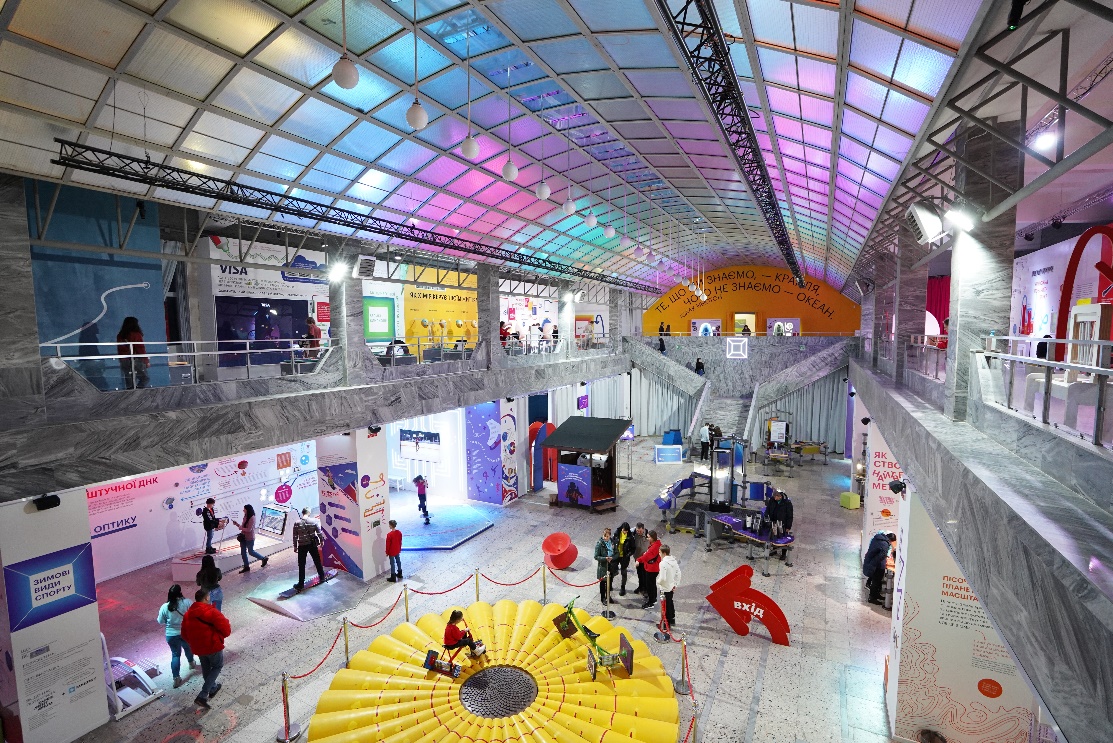 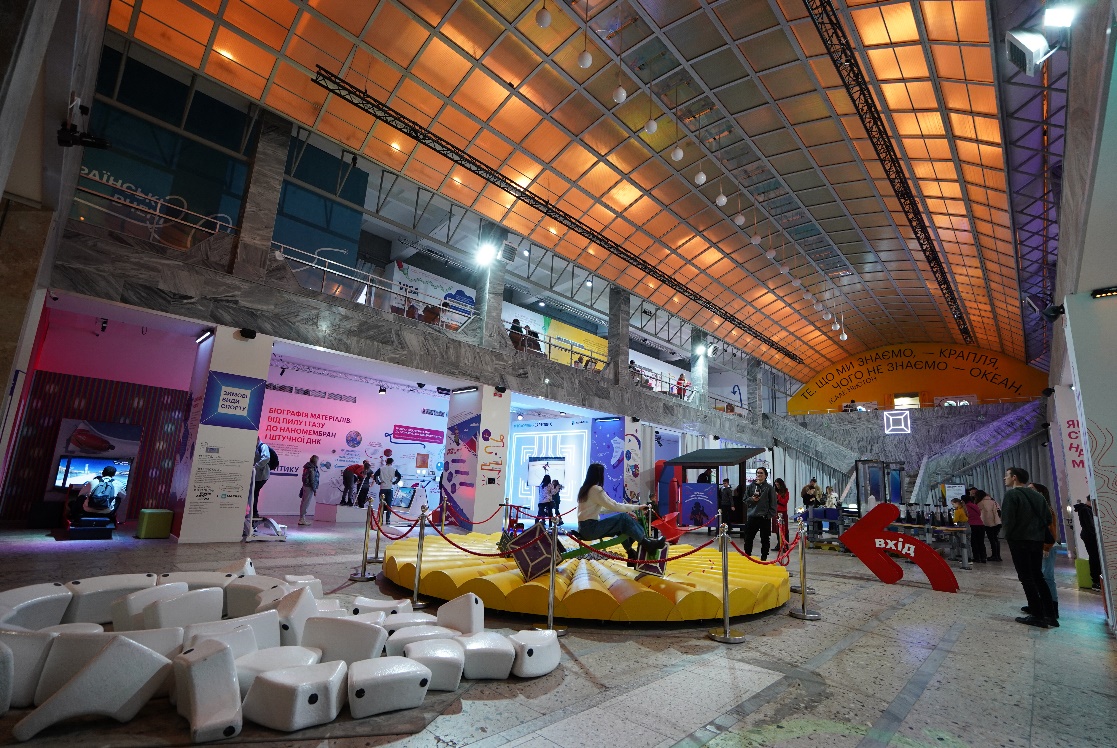 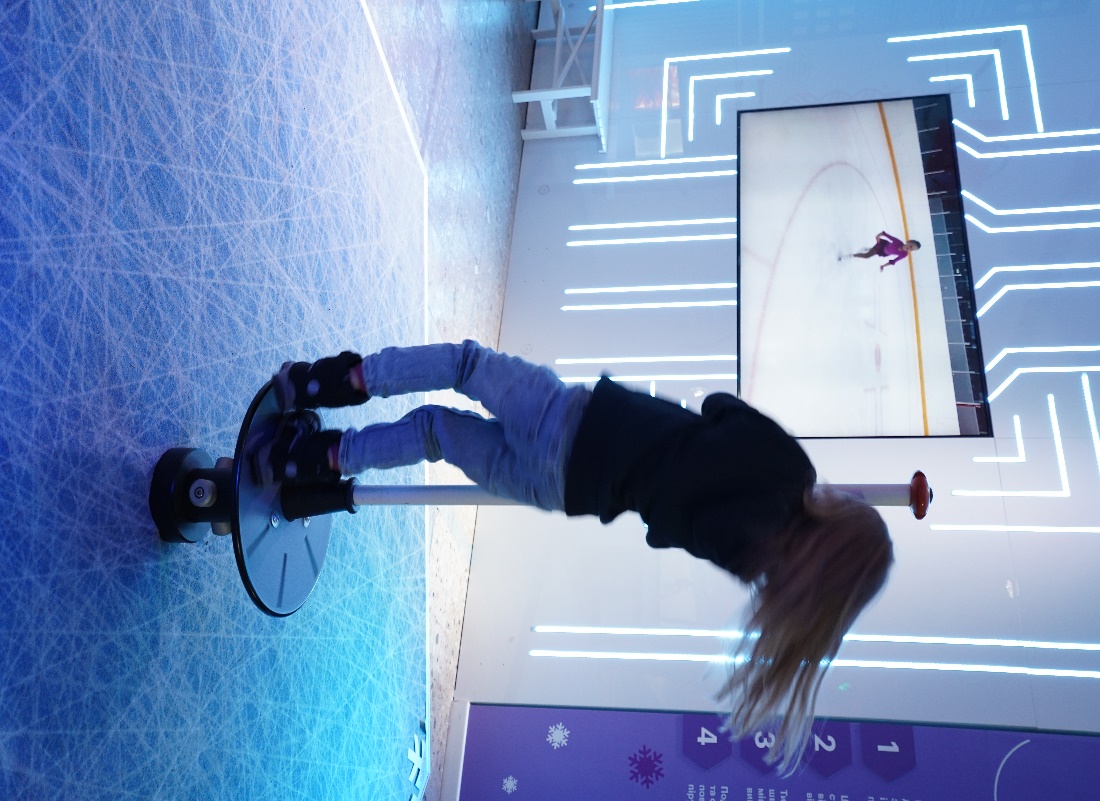 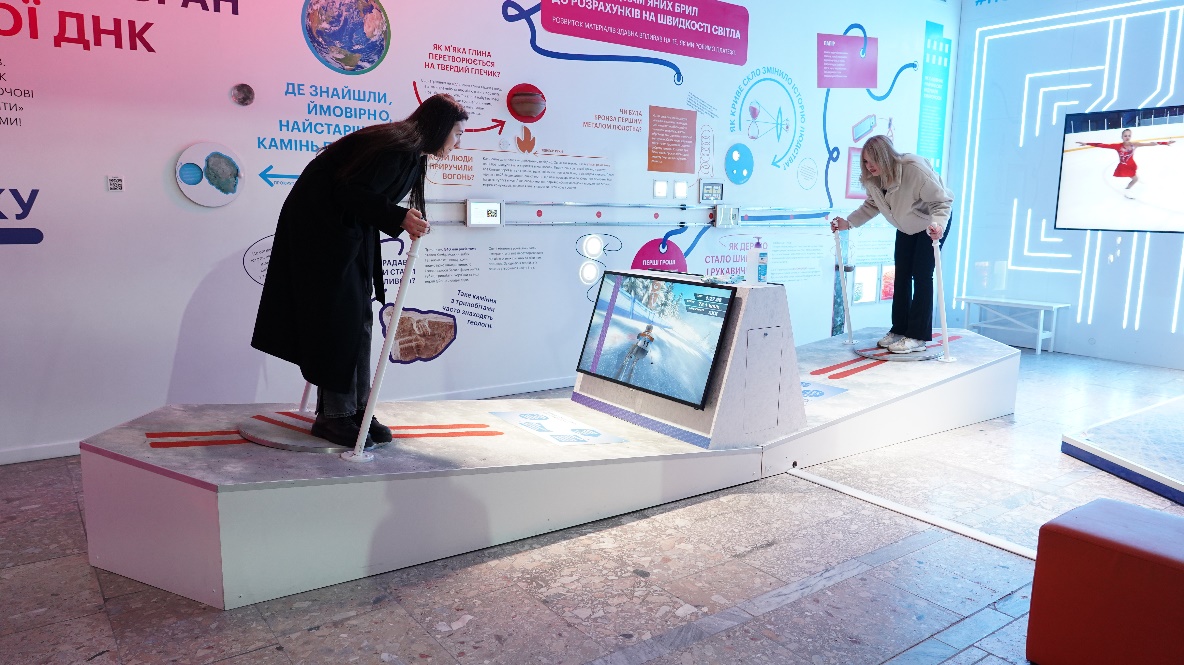 Name of organisationAddress of organisation Name of contact person Job title of contact personEmail of contact personTelephone of contact personWhat is the topic?Who is the target audience?How does it promote science engagement? Is this donation an exhibition, one or a number of exhibits?What is its current condition? Does it need repair, or is it fully functional? What language(s) is it in? What are the min. and max. square metres?What is the weight?Is it originally from the country it is being shipped from?Value in Euros (for customs purposes only)When is it available for shipment?Address that it will be shipped fromPlease list any installation specifications i.e. What equipment is needed? If the exhibition is already in crates, how many of them and what is the volume in cubic meters? 